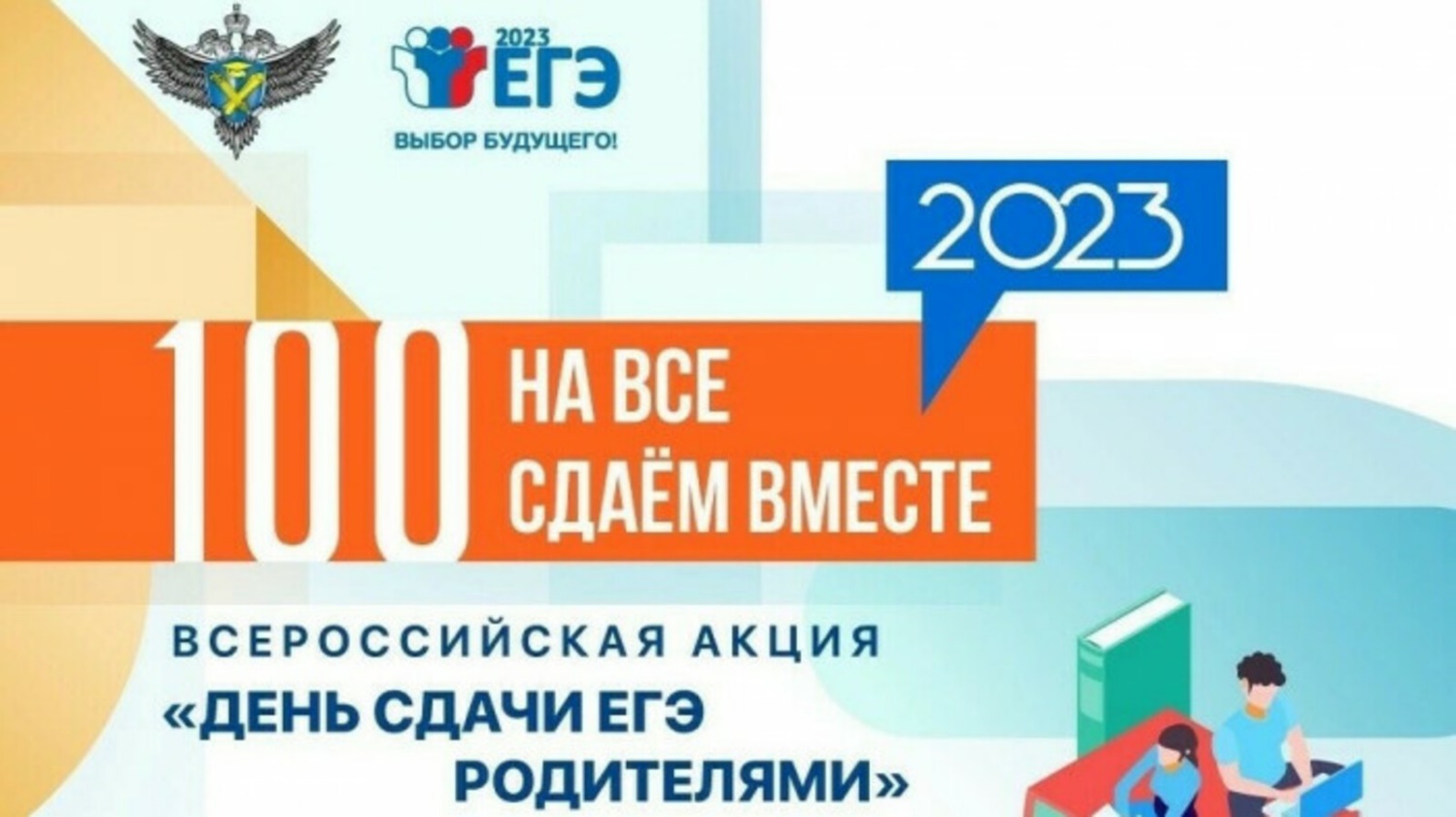 Родители выпускников и общественность города Когалыма сдадут ЕГЭ по русскому языку24 марта в МАОУ «Школа - сад №10» родители и общественность города Когалыма могут принять участие во Всероссийской акции «Сдаем вместе. ЕГЭ для родителей». В акции принимают участие родители будущих выпускников практически из всех регионов России. В этот день родители получат возможность поменяться местами со своими детьми и пройти всю процедуру ЕГЭ, от прохода в экзаменационный пункт до получения своих результатов. В 2023 году им будет предложено написать ЕГЭ по русскому языку, дающий представление об экзаменационных заданиях разных типов.Помимо родителей, возможность сдать пробный экзамен в этот день предоставляется и представителям СМИ. В ходе мероприятия можно будет увидеть:-	как проходит регистрация на ЕГЭ и организуется рассадка участников в аудиториях; -	как выглядят рабочие места участников ЕГЭ;-	как организован контроль за объективностью проведения ЕГЭ;-	как происходит печать и сканирование контрольных измерительных материалов (КИМ) в пункте проведения экзамена (ППЭ).Начало мероприятия 13.00. Записаться на участие в мероприятии можно по номеру телефона 93607 в срок до 21.03.2023